Resoluciones #303 - #317Resoluciones #303 - #317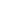 